ANALISIS PENGARUH PRODUCT QUALITY, SERVICE QUALITYDAN PROMOTION TERHADAP CONSUMER’S LOYALTY RESTORAN D’COST SEAFOOD BINUSOleh:				Nama : Steven Lie Gunawan	NIM   : 23150175SkripsiDiajukan sebagai salah satu syarat untuk memperoleh gelar Sarjana ManajemenProgram Studi ManajemenKonsentrasi Pemasaran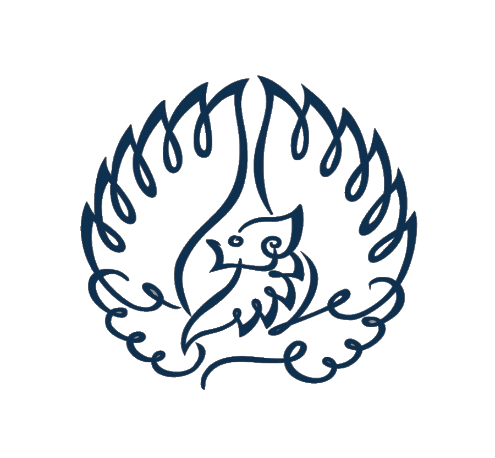 INSTITUT BISNIS dan INFORMATIKA KWIK KIAN GIEJAKARTASeptember 2019